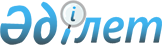 О внесении изменений в решение 43 сессии Саранского городского маслихата от 24 декабря 2019 года № 471 "О бюджете поселка Актас на 2020-2022 годы"Решение Саранского городского маслихата Карагандинской области от 27 марта 2020 года № 489. Зарегистрировано Департаментом юстиции Карагандинской области 2 апреля 2020 года № 5775
      В соответствии с Бюджетным кодексом Республики Казахстан от 4 декабря 2008 года, Законом Республики Казахстан от 23 января 2001 года "О местном государственном управлении и самоуправлении в Республике Казахстан", Саранский городской маслихат РЕШИЛ:
      1. Внести в решение 43 сессии Саранского городского маслихата от 24 декабря 2019 года №471 "О бюджете поселка Актас на 2020-2022 годы" (зарегистрировано в Реестре государственной регистрации нормативных правовых актов за № 5651, опубликовано в Эталонном контрольном банке нормативных правовых актов Республики Казахстан в электронном виде 13 января 2020 года, в газете "Саран газеті" от 10 января 2020 года № 1-2) следующие изменения:
      пункт 1 изложить в следующей редакции:
      "1. Утвердить бюджет поселка Актас на 2020 – 2022 годы согласно приложениям 1, 2, 3, соответственно, в том числе на 2020 год, согласно приложению 1, в следующих объемах:
      1) доходы – 409 487 тысяч тенге, в том числе по:
      налоговым поступлениям – 12 649 тысяч тенге;
      неналоговым поступлениям – 320 тысяч тенге;
      поступления от продажи основного капитала – 0 тысяч тенге;
      поступлениям трансфертов – 396 518 тысяч тенге;
      2) затраты – 423 220 тысяч тенге;
      3) чистое бюджетное кредитование – 0 тысяч тенге;
      бюджетные кредиты – 0 тысяч тенге;
      погашение бюджетных кредитов – 0 тысяч тенге;
      4) сальдо по операциям с финансовыми активами – 0 тысяч тенге:
      приобретение финансовых активов – 0 тысяч тенге;
      поступления от продажи финансовых активов государства – 0 тысяч тенге;
      5) дефицит (профицит) бюджета – минус 13 733 тысяч тенге;
      6) финансирование дефицита (использование профицита) бюджета – 13 733 тысяч тенге:
      поступление займов – 0 тысяч тенге;
      погашение займов – 0 тысяч тенге;
      используемые остатки бюджетных средств – 13 733 тысяч тенге.";
      приложение 1 к указанному решению изложить в новой редакции согласно приложению к настоящему решению.
      2. Настоящее решение вводится в действие с 1 января 2020 года. Бюджет поселка Актас на 2020 год
					© 2012. РГП на ПХВ «Институт законодательства и правовой информации Республики Казахстан» Министерства юстиции Республики Казахстан
				
      Секретарь маслихата, председатель сессии

О. Баймаганбетов
Приложение
к решению
Саранского городского маслихата
от 27 марта 2020 года
№ 489Приложение 1
к решению Саранского
городского маслихата
от 24 декабря 2019 года № 471
Категория
Категория
Категория
Категория
Сумма (тысяч тенге)
Класс
Класс
Класс
Сумма (тысяч тенге)
Подкласс
Подкласс
Сумма (тысяч тенге)
Наименование
Сумма (тысяч тенге)
1
2
3
4
5
I. Доходы
409 487
1
Налоговые поступления
12649
01
Подоходный налог
9742
2
Индивидуальный подоходный налог
9742
04
Hалоги на собственность
2865
1
Hалоги на имущество
350
3
Земельный налог
1855
4
Hалог на транспортные средства
660
05
Внутренние налоги на товары, работы и услуги
42
4
Сборы за ведение предпринимательской и профессиональной деятельности
42
2
Неналоговые поступления
320
01
Доходы от государственной собственности
320
5
Доходы от аренды имущества, находящегося в государственной собственности
320
4
Поступления трансфертов 
396 518
02
Трансферты из вышестоящих органов государственного управления
396 518
3
Трансферты из районного (города областного значения) бюджета
396 518
Функциональная группа
Функциональная группа
Функциональная группа
Функциональная группа
Функциональная группа
Сумма (тысяч тенге)
Функциональная подгруппа
Функциональная подгруппа
Функциональная подгруппа
Функциональная подгруппа
Сумма (тысяч тенге)
Администратор бюджетных программ
Администратор бюджетных программ
Администратор бюджетных программ
Сумма (тысяч тенге)
Бюджетная программа
Бюджетная программа
Сумма (тысяч тенге)
Наименование
Сумма (тысяч тенге)
1
2
3
4
5
6
II. Затраты 
423 220
01
Государственные услуги общего характера
64437
1
Представительные, исполнительные и другие органы, выполняющие общие функции государственного управления
62112
124
Аппарат акима города районного значения, села, поселка, сельского округа
62112
001
Услуги по обеспечению деятельности акима города районного значения, села, поселка, сельского округа
46951
022
Капитальные расходы государственного органа
7398
032
Капитальные расходы подведомственных государственных учреждений и организаций
7763
2
Финансовая деятельность
2325
124
Аппарат акима города районного значения, села, поселка, сельского округа
2325
053
Управление коммунальным имуществом города районного значения, села, поселка, сельского округа
2325
04
Образование
52717
1
Дошкольное воспитание и обучение
52717
124
Аппарат акима города районного значения, села, поселка, сельского округа
52717
004
Дошкольное воспитание и обучение и организация медицинского обслуживания в организациях дошкольного воспитания и обучения
52717
06
Социальная помощь и социальное обеспечение
20265
2
Социальная помощь
20265
124
Аппарат акима города районного значения, села, поселка, сельского округа
20265
003
Оказание социальной помощи нуждающимся гражданам на дому
20265
07
Жилищно-коммунальное хозяйство
48564
3
Благоустройство населенных пунктов
48564
124
Аппарат акима города районного значения, села, поселка, сельского округа
48564
008
Освещение улиц в населенных пунктах 
6408
009
Обеспечение санитарии населенных пунктов
6055
010
Содержание мест захоронений и погребение безродных
640
011
Благоустройство и озеленение населенных пунктов
35461
08
Культура, спорт, туризм и информационное пространство
151615
1
Деятельность в области культуры
151615
124
Аппарат акима города районного значения, села, поселка, сельского округа
151615
006
Поддержка культурно-досуговой работы на местном уровне
151615
12
Транспорт и коммуникации
85519
1
Автомобильный транспорт
85519
124
Аппарат акима города районного значения, села, поселка, сельского округа
85519
013
Обеспечение функционирования автомобильных дорог в городах районного значения, селах, поселках, сельских округах
10585
045
Капитальный и средний ремонт автомобильных дорог в городах районного значения, селах, поселках, сельских округах
74934
15
Трансферты
103
1
Трансферты
103
124
Аппарат акима города районного значения, села, поселка, сельского округа
103
048
Возврат неиспользованных (недоиспользованных) целевых трансфертов 
103
III. Чистое бюджетное кредитование
0
Бюджетные кредиты 
0
Функциональная группа 
Функциональная группа 
Функциональная группа 
Функциональная группа 
Функциональная группа 
Сумма (тысяч тенге)
Функциональная подгруппа
Функциональная подгруппа
Функциональная подгруппа
Функциональная подгруппа
Сумма (тысяч тенге)
Администратор бюджетных программ 
Администратор бюджетных программ 
Администратор бюджетных программ 
Сумма (тысяч тенге)
Программа 
Программа 
Сумма (тысяч тенге)
Наименование
Сумма (тысяч тенге)
1
2
3
4
5
6
IV. Сальдо по операциям с финансовыми активами
0
Приобретение финансовых активов
0
Категория
Категория
Категория
Категория
Категория
Сумма (тысяч тенге)
Класс
Класс
Класс
Сумма (тысяч тенге)
Подкласс
Подкласс
Сумма (тысяч тенге)
Наименование
Сумма (тысяч тенге)
1
2
3
4
5
Поступление от продажи финансовых активов государства
Поступление от продажи финансовых активов государства
0
Наименование
Сумма (тысяч тенге)
1
2
V. Дефицит (профицит) бюджета 
- 13 733
VI. Финансирование дефицита (использование профицита) бюджета 
13 733